Викторина «ЭРУДИТ» по творчеству Байрона1.У Сальгари – черный, у Купера- красный. А у Байрона?-Белый-Тоже черный-Прозрачный-Просто «Корсар» +2. Имя этого персонажа встречается у Гюго, Байрона и Пушкина .-Вилли-Чайльд-Мазепа +-Евгений или Эжен3.Что Байрон называл лучшим «пророком для будущего»?-Прошлое +-Мертвого пророка-Ребенка-Несчастье4.Какое число объединяет Байрона, Пушкина и Маяковского?-2 жены-3 поэмы-4 детей-37 (возраст смерти)5.В парке ньюстедского замка есть надгробие со следующей надписью, принадлежащей Байрону: «Здесь покоятся бренные останки того, кто был красив без тщеславности, силен без чванства и соединял в себе мужские достоинства без связанных с этим грехов». Кому посвящены эти слова?-Его собаке +-Священнику-Шелли-Деду Байрона6.Какой статус за всю историю Греции получили только двое иностранцев: Байрон и Шлиман.-Статуса освободителей Греции-Статуса национальных героев Греции +-Наследников славы ТроиДостойные славы7.Какое весьма странное архитектурное сооружение украшает автограф Байрона?Биг Бен-Пизанская башня +-Египетская пирамида-Ньюстедская гробница8. В средневековой Шотландии жил бард Томас Рифмач. Назовите его далеких потомков из разных стран.-Байрон и Шекспир-Скотт и Байрон-Байрон и Лермонтов +-Байрон и Шелли9. О чем писал Байрон в стихотворении «Корсар»: «Оружье слабых, всем она грозит: для женщины и меч она, и щит»-О слезе +-О славе-О нежности-О красоте10. Байрон в «Чайльд-Гарольде» писал: «Но осрамит и самый славный род один бездельник, развращенный …»-Ленью +-Женщиной-Светом-Славойhttps://multiurok.ruСоставил библиограф: Кубаткина, Е.МБУК «ЦБС»Красногвардейского р-на РКБайрон – поэт – гражданин и борецанглийский поэт-романтик 1788 – 1824

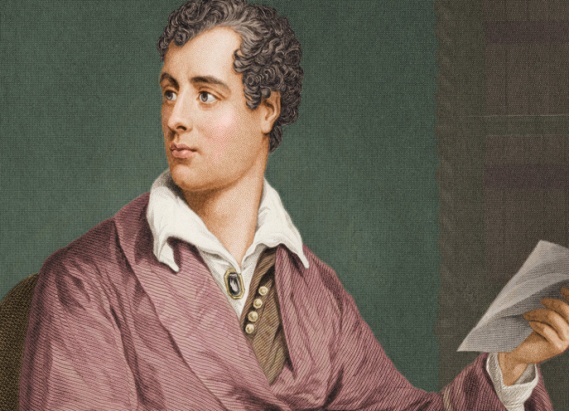 230 лет со дня рождения „The busy have no time for tears. У тех, кто занят, нет времени на слезы.“
                                        Д.Г.Байрон
Лорд Джордж Гордон Байрон (22 января 1788 — 19 апреля 1824) — поэт и ведущий представитель Романтизма в английской литературе. Среди наиболее известных его произведений поэмы «Дон Жуан» и «Паломничество Чайльд Гарольда». Байрон считается одним из крупнейших британских поэтов и пользуется интересом читателей и в наши дни.Детские годыДжордж Гордон Байрон родился 22 января, 1788 г., в Лондоне. Его родители были обедневшими аристократами. В отрочестве  обучался в частной школе, затем был переведен в классическую гимназию.В 1798 г. умер дедушка Джорджа. Юный Байрон получил в наследство титул лорда и родовое поместье. Год спустя мальчик поступил на обучение в школу доктора Глени. Там он учился до 1801 г. Во время обучения он не испытывал никакого интереса к “мертвым языкам”, но зато взахлеб прочел произведения всех видных представителей английской литературы.Начало творческого путиПервая книга Байрона вышла в 1807 г. Она называлась “Часы досуга”. Сборник стихов  молодого поэта вызвал волну критики. Столь резкое неприятие побудило Байрона ответить второй книгой.“Английские барды и шотландские критики”, вышли в 1809 г. Невероятный успех второй книги польстил самолюбию начинающего литератора.Расцвет творчества27 февраля 1812 г. в биографии Байрона произошел своеобразный перелом. В палате Лордов он произнес свою первую речь, которая имела колоссальный успех. 1 марта поэт создал две первые песни своей новой поэмы “Чайльд-Гарольд”.Это произведение было благосклонно принято и критиками, и читателями. Уже в первый день было продано 14 тысяч экземпляров. Это поставило молодого поэта в один ряд с именитыми английскими литераторами.В 1821 г. поэт вел переговоры с М. Шелли. Вместе они планировали издавать журнал “Либерал”. В печать вышло только три номера.Творчество Байрона было своеобразным даже для своего времени. Некоторые критики называли его “мрачным эгоистом”. В своих поэмах он особое место отводил себе. Одновременно поэт четко видел, что романтические идеалы не соответствуют реальности. По этой причине в его произведениях часто слышались угрюмые нотки.За пределами АнглииВ 1816 г. Байрон покинул Родину. Он много путешествовал, долгое время жил в Швейцарии и Венеции. Это время было наиболее плодотворным. Он создал такие произведения, как “Пророчество Данта”, “Каин”, “Вернер” и несколько частей “Дон-Жуана”.Последние годы жизниИзучая краткую биографию Джорджа Байрона, можно сделать вывод, что это была страстная, неравнодушная ко всякой несправедливости личность. Его глубоко волновали социальные вопросы не только в родной Англии, но и за ее пределами.Именно поэтому 14 июля 1823 г. Байрон, услышав о восстании в Греции, отбыл туда. Распорядившись о продаже всего своего имущество в Англии, он все деньги пожертвовал повстанцам. Именно благодаря его таланту смогли объединиться прежде враждующие группировки греческих революционеров.В Миссолонги поэт заболел тяжелой лихорадкой. Он ушел из жизни 19 апреля 1824 г. Тело поэта было отправлено на Родину и погребено недалеко от Ньюстедского аббатства, в родовом склепе Ханкелл-Торкард.http://biografix.ru/